PERAN DIRECT MARKETING DALAM INTESITAS PENJUALAN LAPTOP PADA TOKO JURAGAN LAPTOPLAPORANDiajukan Untuk Memenuhi Salah Satu SyaratDalam Mencapai Sebutan Ahli MadyaProgram Studi Keuangan dan PerbankanJenjang Program Diploma III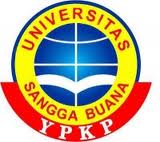 Disusun Oleh :R ARIK NURWICAKSONOA0011411RB5004FAKULTAS EKONOMI UNIVERSITAS SANGGA BUANA YPKPPROGRAM STUDI DIPLOMA III KEUANGAN DAN PERBANKAN2017